1.首页标题：首页   （哪里改？？）佛山柯维光电股份有限公司，紫外技术引导者紫外消毒、紫外线灯、镇流器、UV Lamp、消毒宝、除甲醛、废水处理、废气处理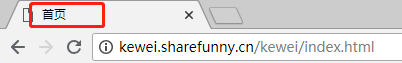 答复：这种属于固定性大标题，不做更改。2.英文页面的历程未添加完整？还是刷不出来？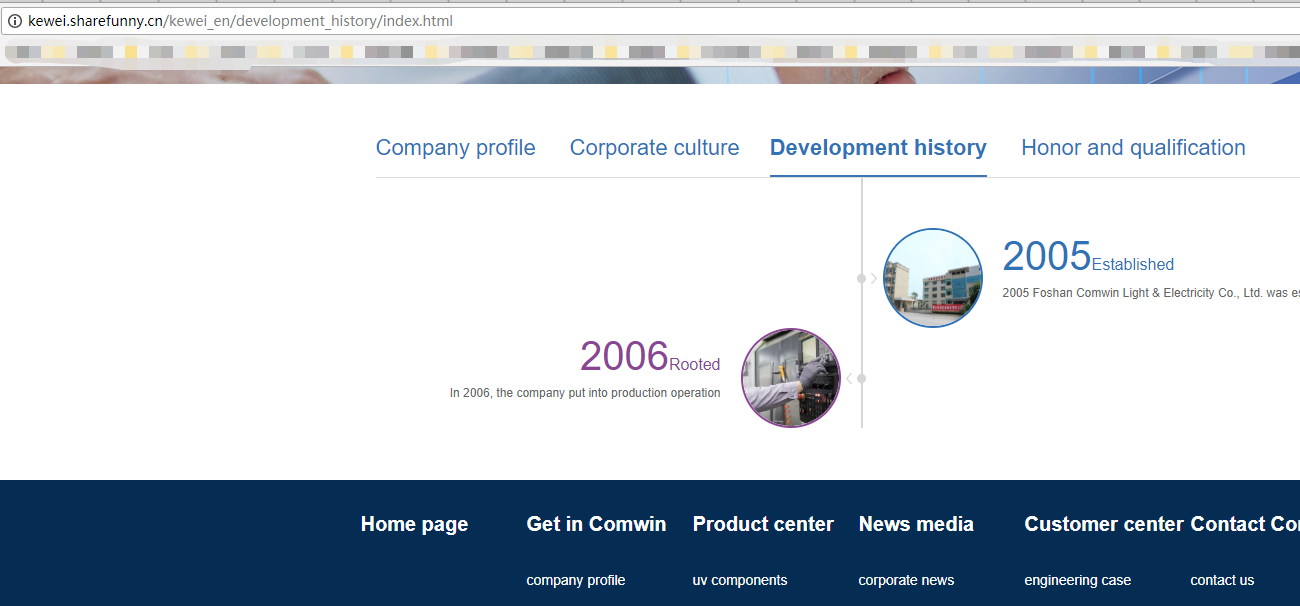 答复：后台可以添加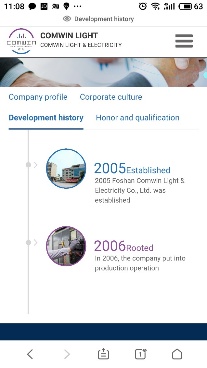 3.产品中心首页产品分类点击无跳转反应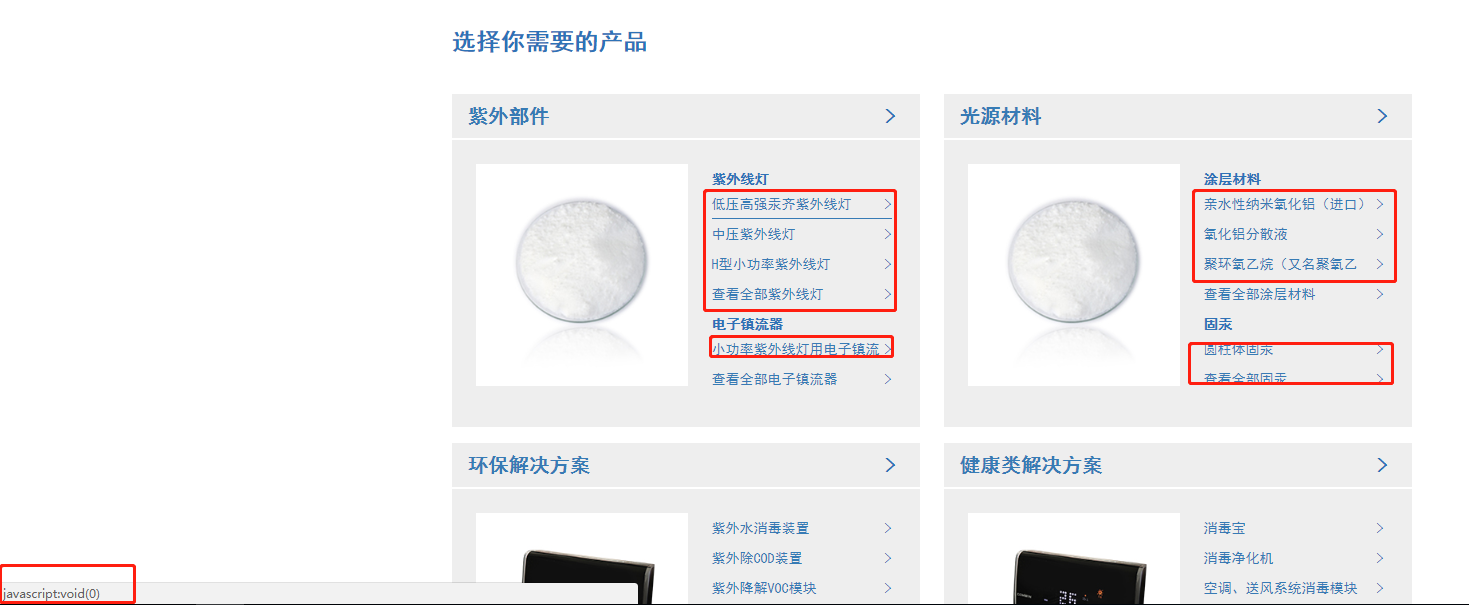 答复：可做更改。 4.产品中心产品的图片全部变为点击图片即可进入，现在是点击下面的字，特别在手机端的体验不好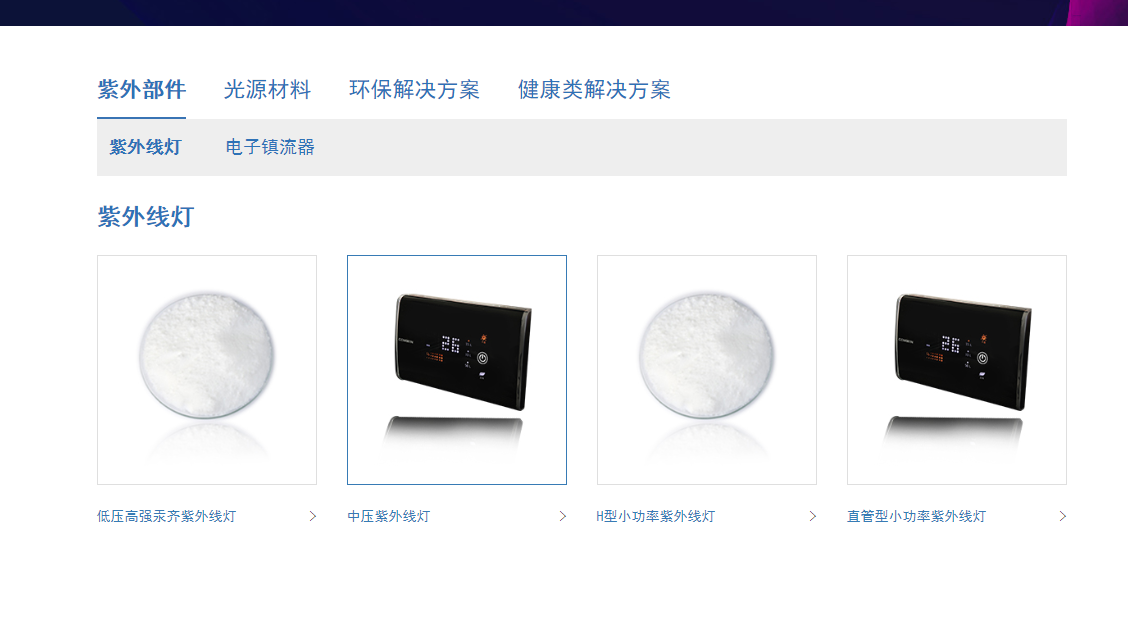 答复：可做更改。5.产品系列下在型号下增加对应的产品预览图~~~且可以点击图片查看产品详情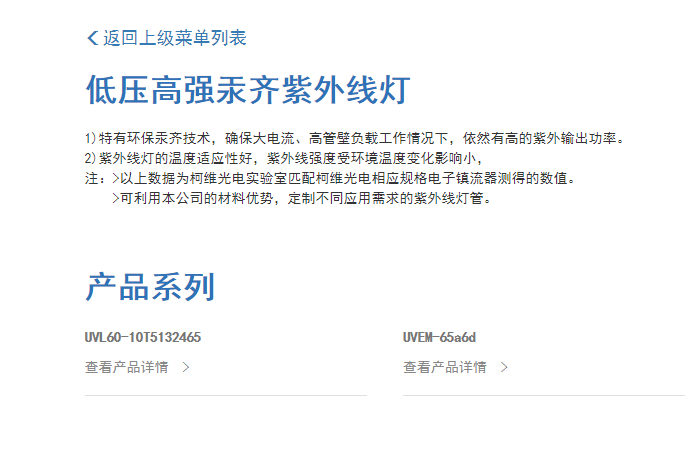 答复：新增功能6.PC端产品系列下的产品点击产品详情可以有详情预览，但网页端预览为空白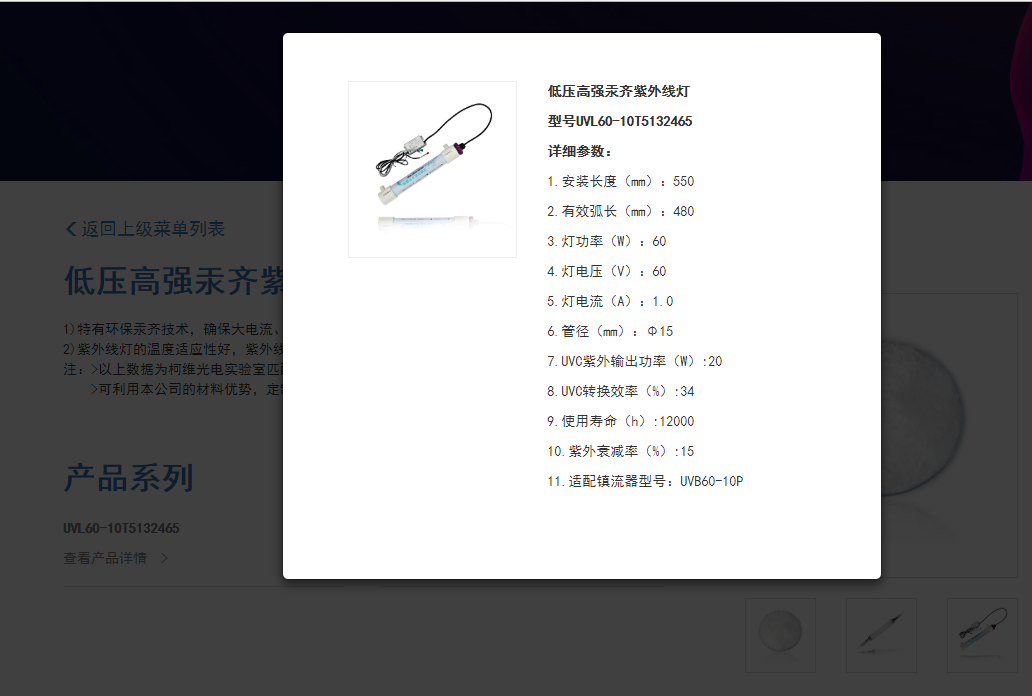 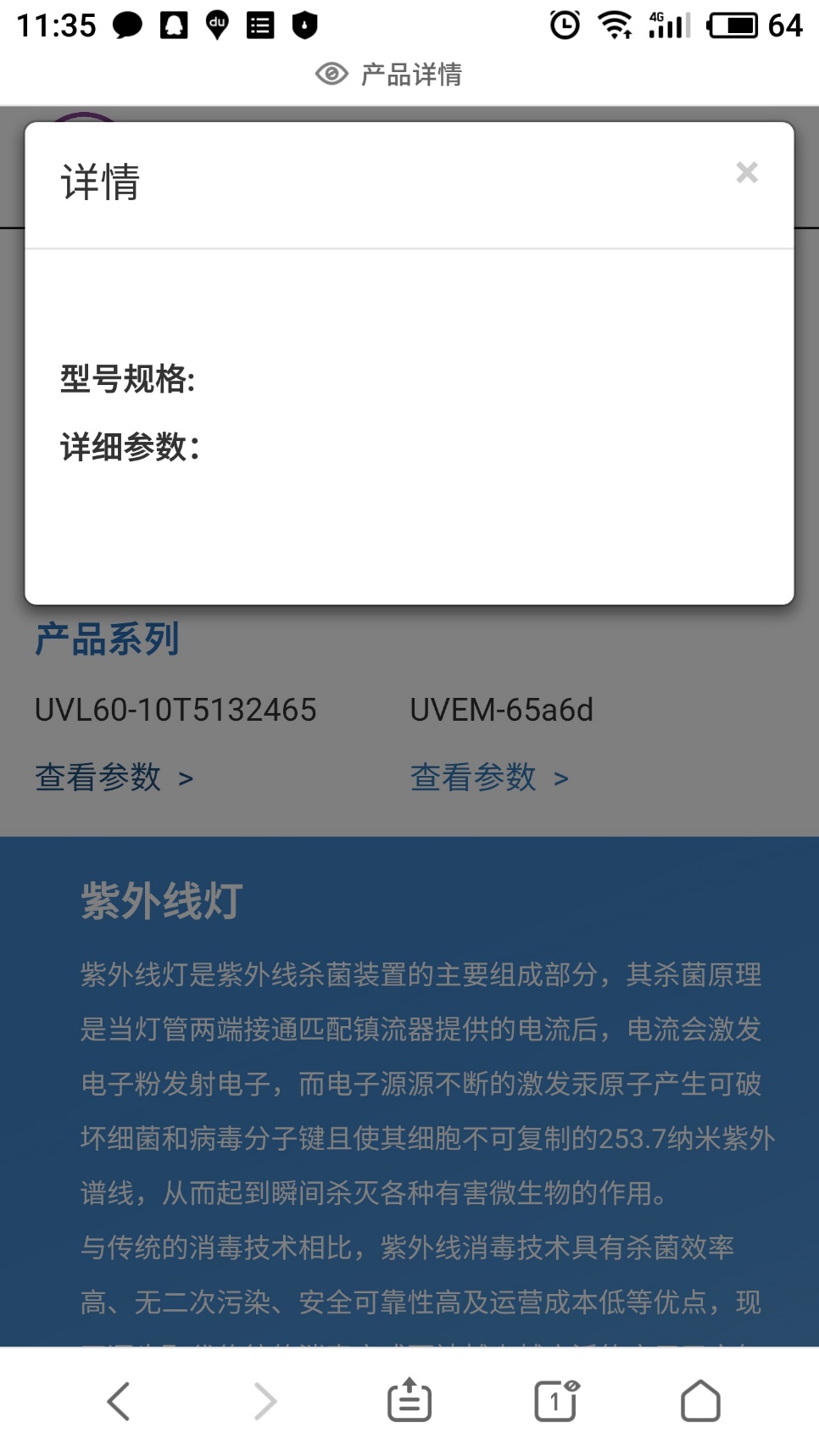 答复：bug问题，需要更改。7.内容页面插入的表格无边框，表格隔行变色也不体现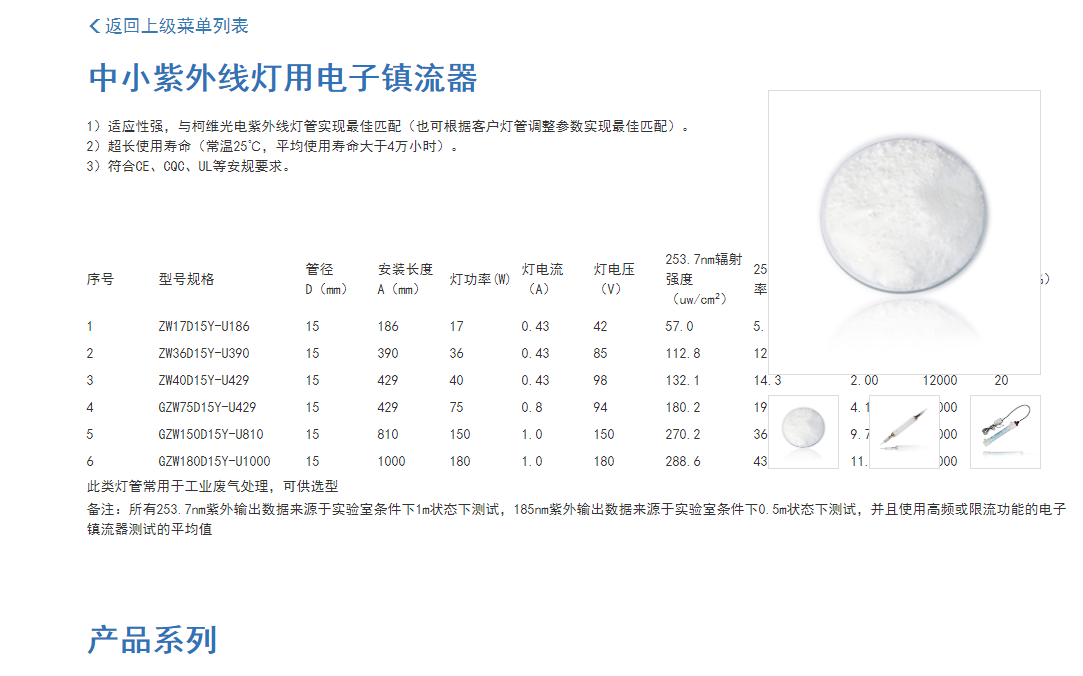 答复：操作问题。后台编辑器允许图文编辑，表格样式需要自己手动传图片或者使用编辑器表格，不可复制粘贴其他文档格式的表格。8.产品系列下的查看格式做匹配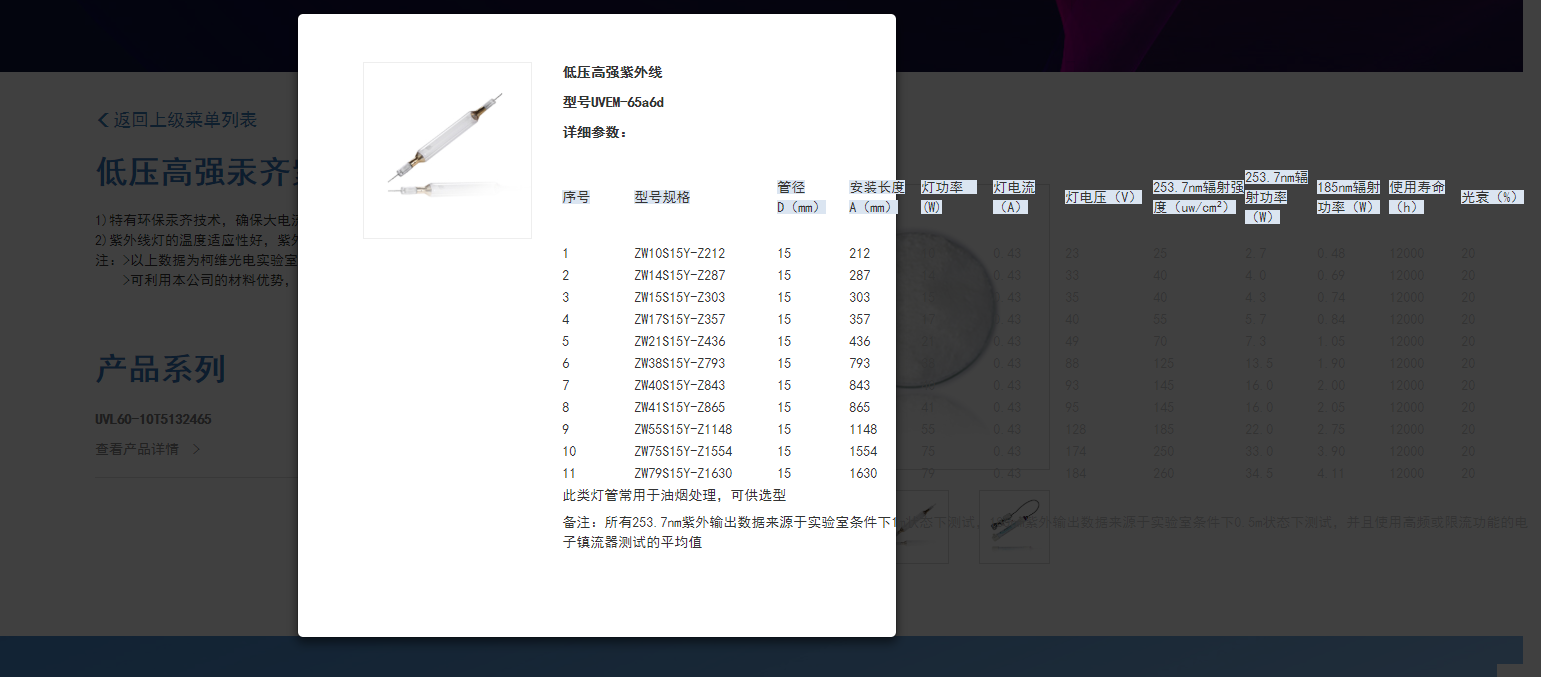 答复：操作问题，编辑器表格样式问题。9.所有发布的图文文章内容（工程案例），在前端网页显示图片全部默认放大变成网页最宽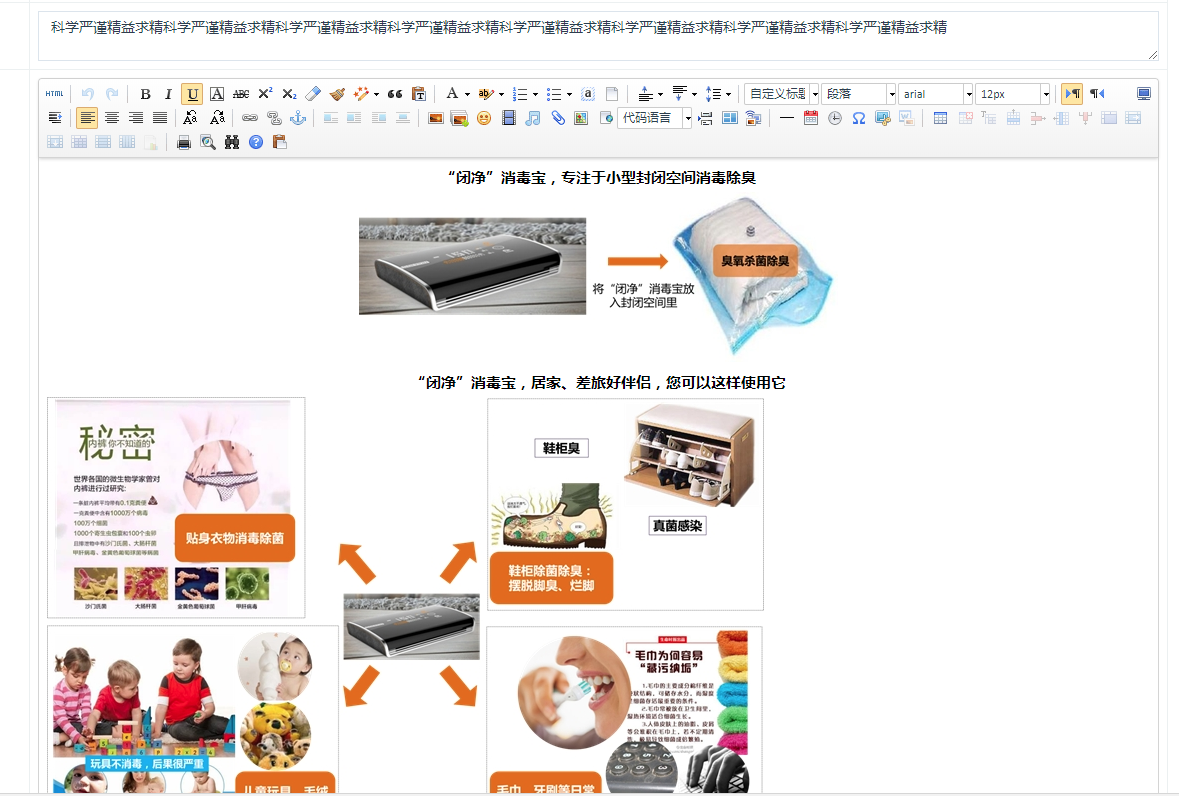 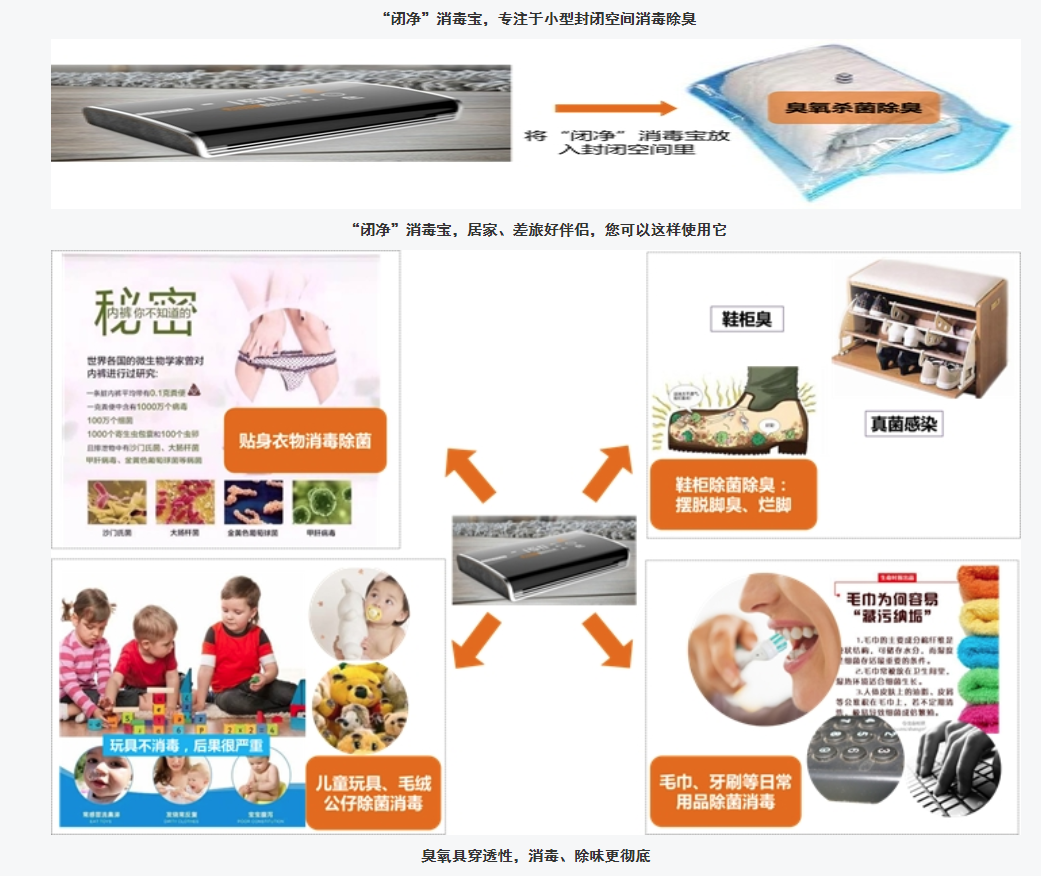 答复：操作问题，编辑器有限制图片宽度，请查看是否设置。10.文章内附件点击会出错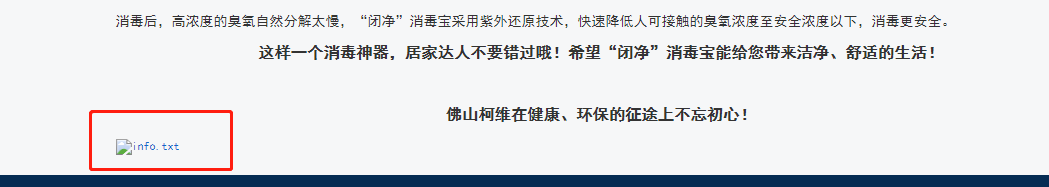 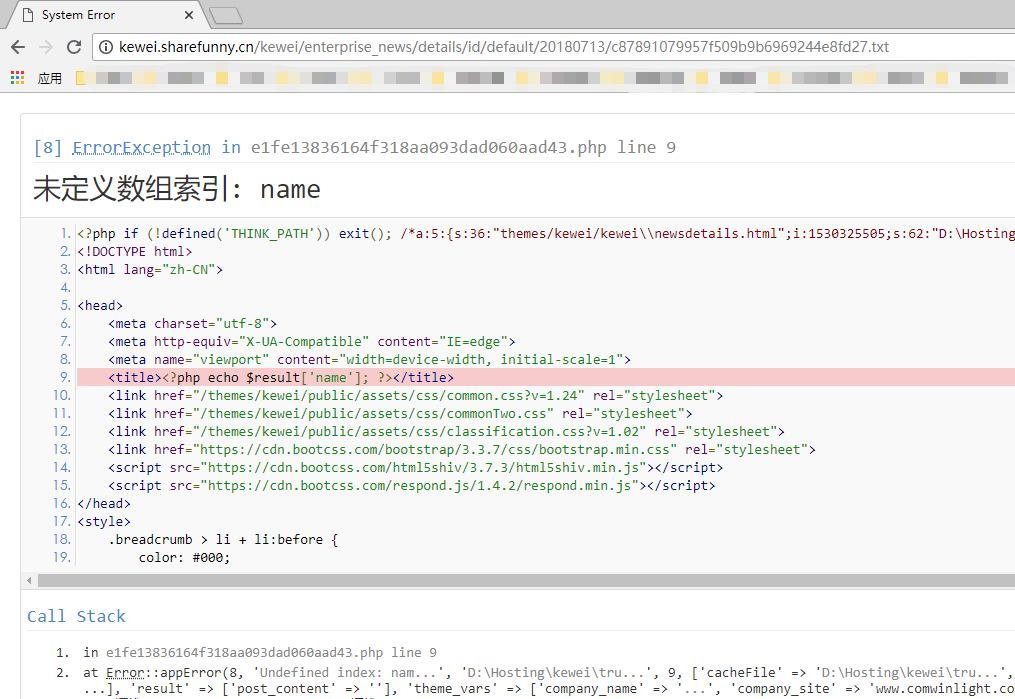 例：出错附件地址http://kewei.sharefunny.cn/kewei/enterprise_news/details/id/default/20180713/c87891079957f509b9b6969244e8fd27.txt后台文章内显示地址为http://kewei.sharefunny.cn/upload/default/20180713/c87891079957f509b9b6969244e8fd27.txt答复：操作问题，编辑器只提供图文编辑。11.后台文章点击也是出错，就是快捷预览失效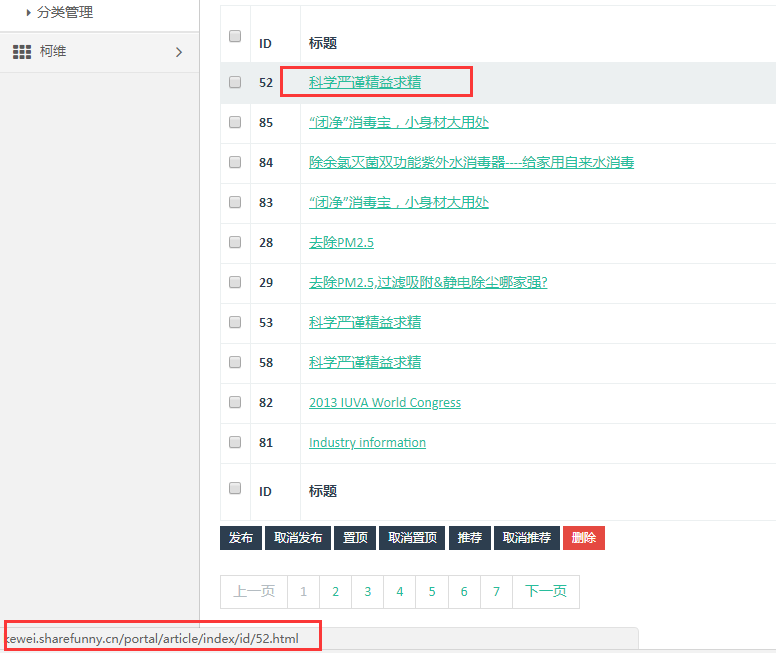 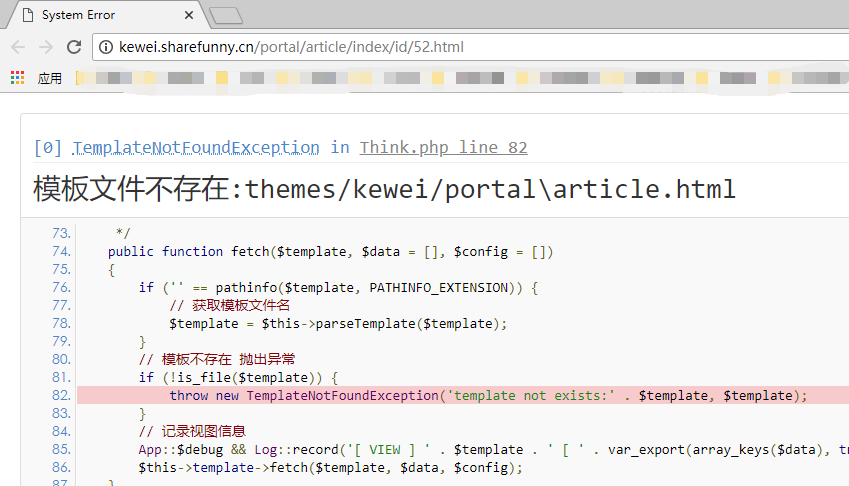 例，错误地址：http://kewei.sharefunny.cn/portal/article/index/id/52.html正确地址http://kewei.sharefunny.cn/kewei/enterprise_news/details/id/52.html答复：操作问题，编辑是点击后面的编辑按钮，不是这里。12.视频中心标题做滚动，现如果标题长了部分默认看不见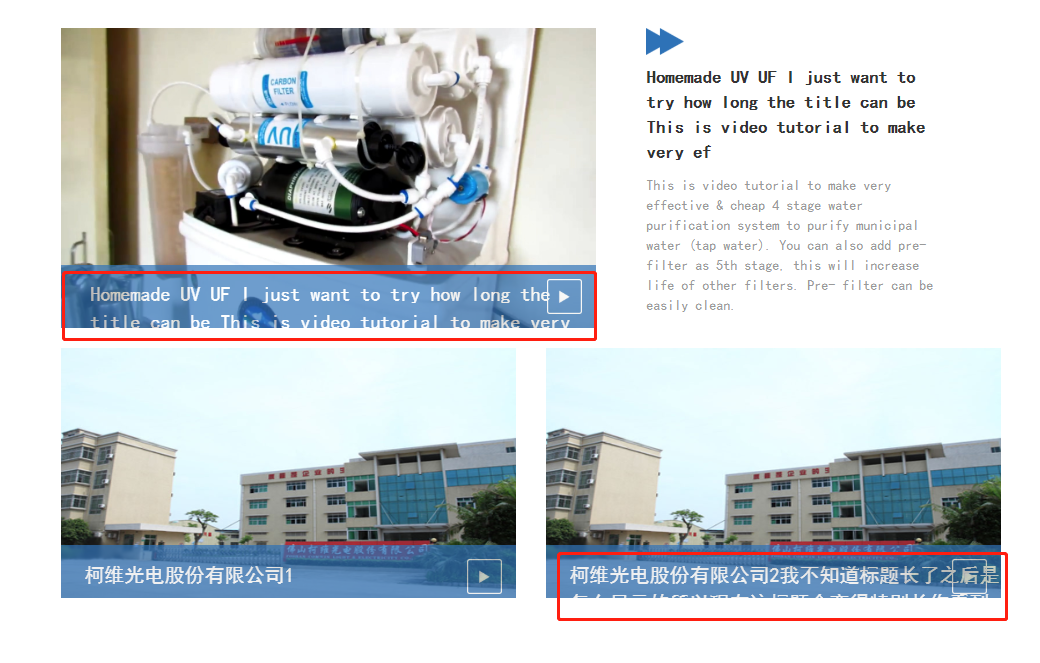 答复:可更改。百度商桥？安装配置